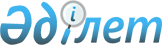 Об отзыве проекта Закона Республики Казахстан "О коммерческой тайне" из Мажилиса Парламента Республики КазахстанПостановление Правительства Республики Казахстан от 11 сентября 2001 года N 1172

      Правительство Республики Казахстан постановляет: 

      Отозвать из Мажилиса Парламента Республики Казахстан проект Закона Республики Казахстан "О коммерческой тайне", внесенный постановлением Правительства Республики Казахстан от 25 июля 2000 года N 1104. 

 

     Премьер-Министр     Республики Казахстан

(Специалисты: Склярова И.В.,                    Умбетова А.М.)     
					© 2012. РГП на ПХВ «Институт законодательства и правовой информации Республики Казахстан» Министерства юстиции Республики Казахстан
				